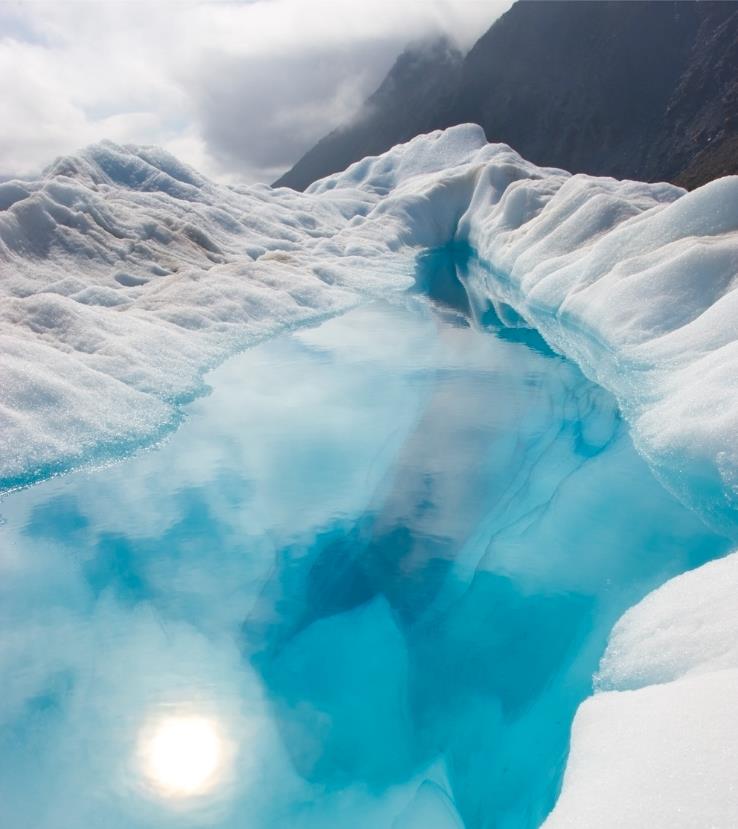 [Select here to add a picture caption.]January 2017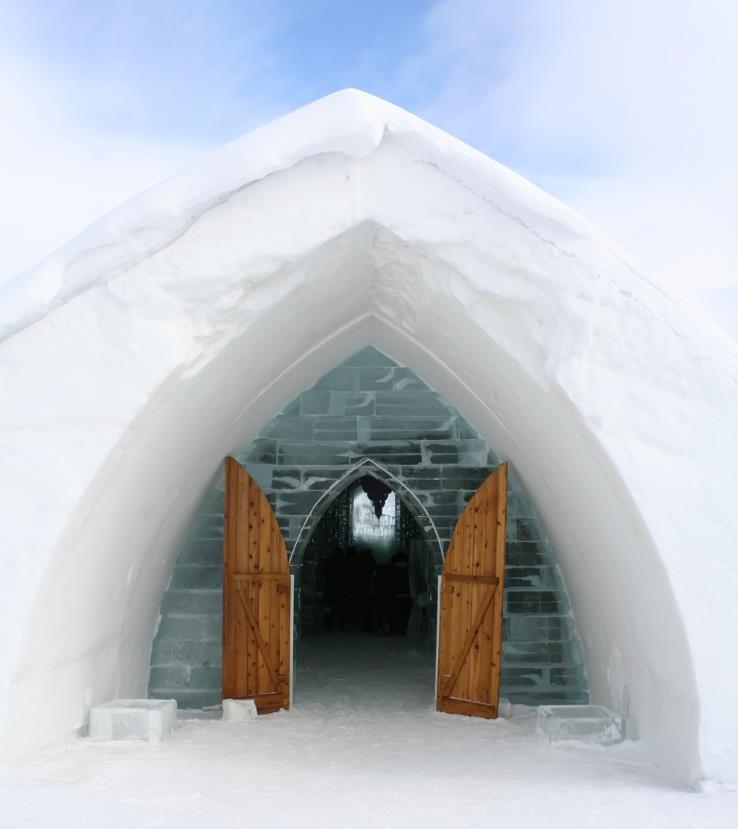 [Select here to add a picture caption.]February 2017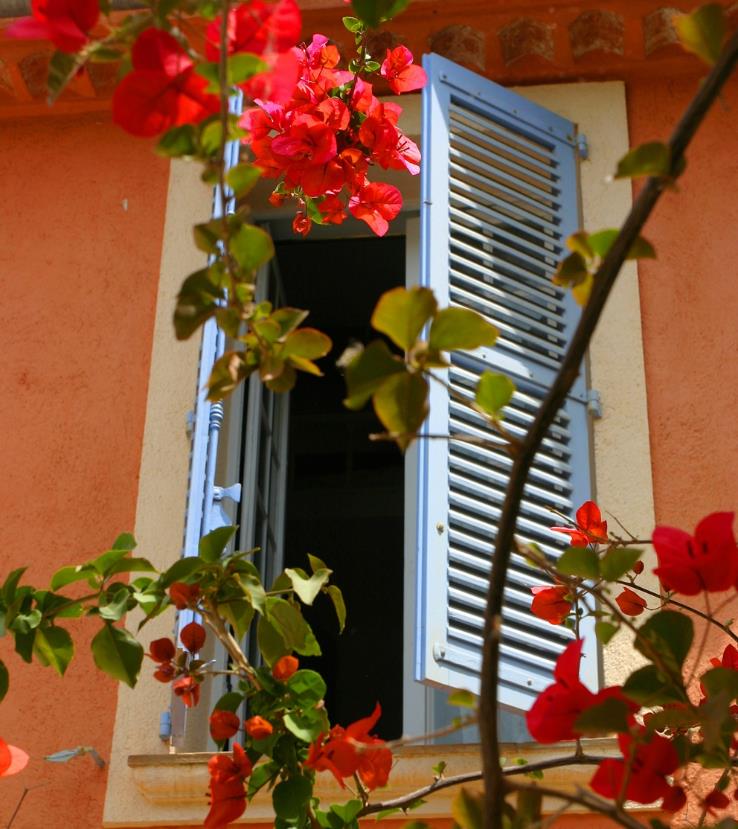 [Select here to add a picture caption.]March 2017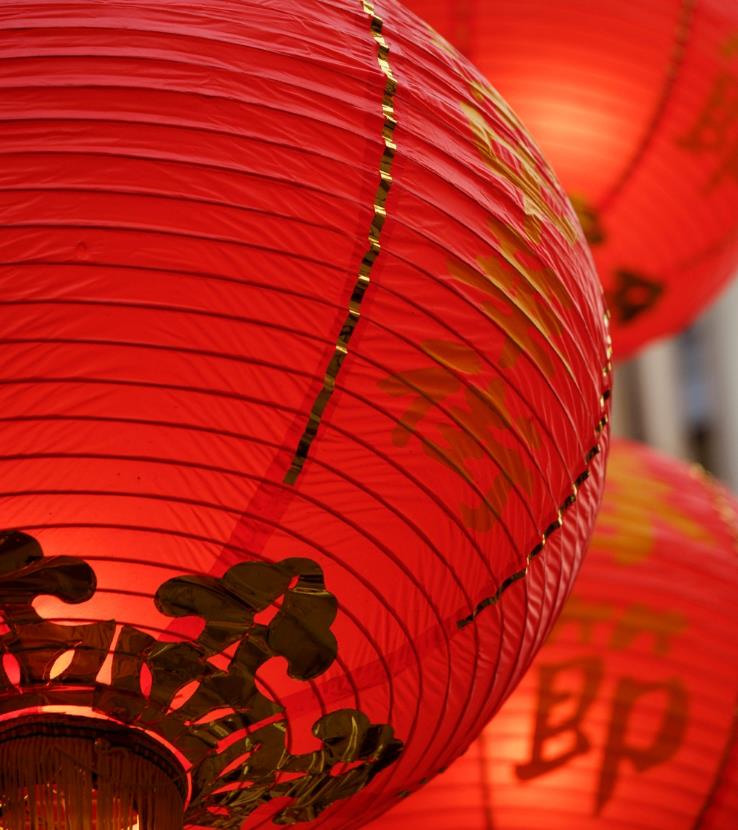 [Select here to add a picture caption.]April 2017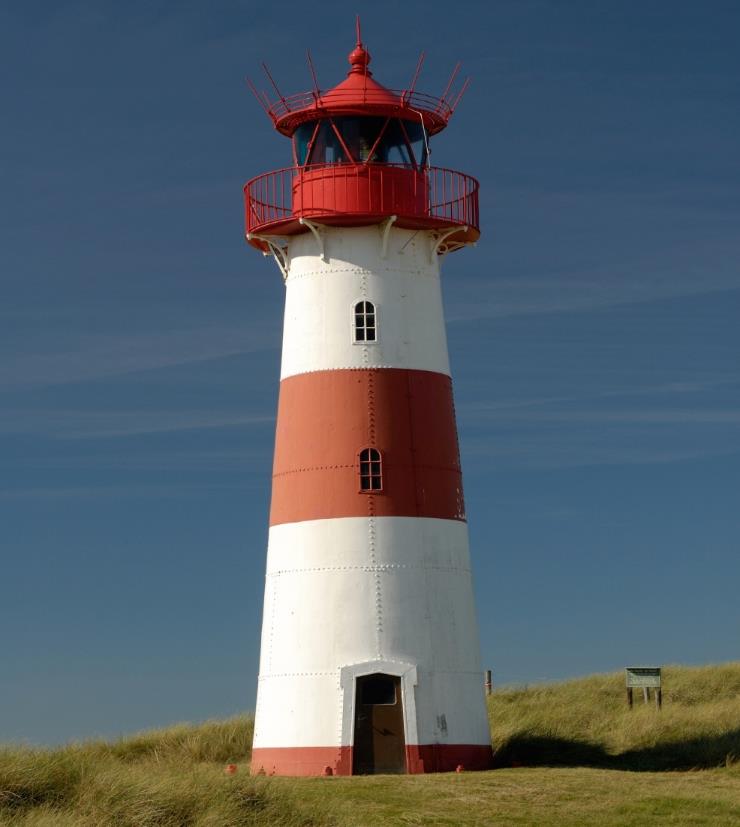 [Select here to add a picture caption.]May 2017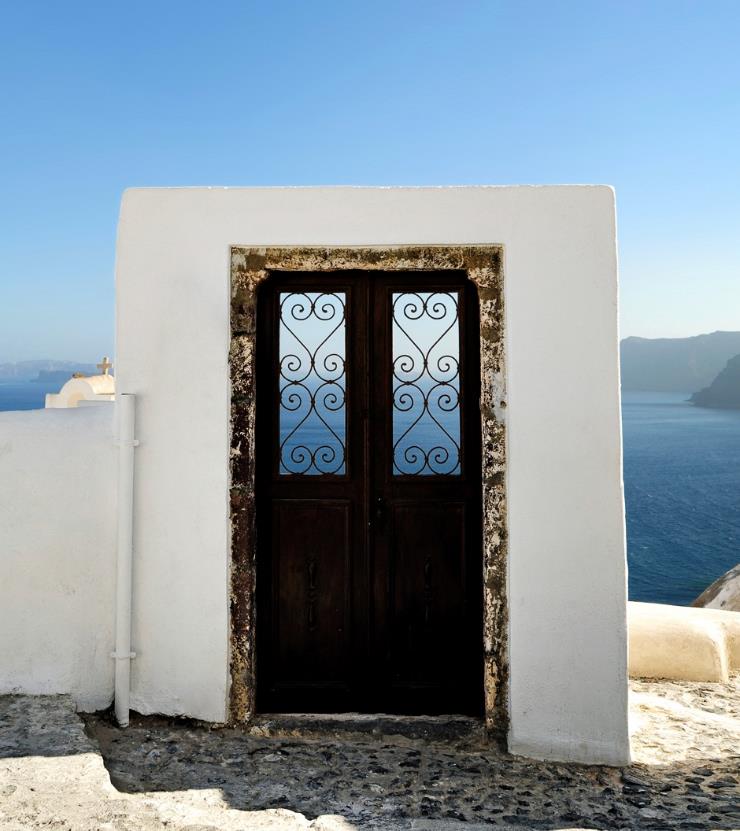 [Select here to add a picture caption.]June 2017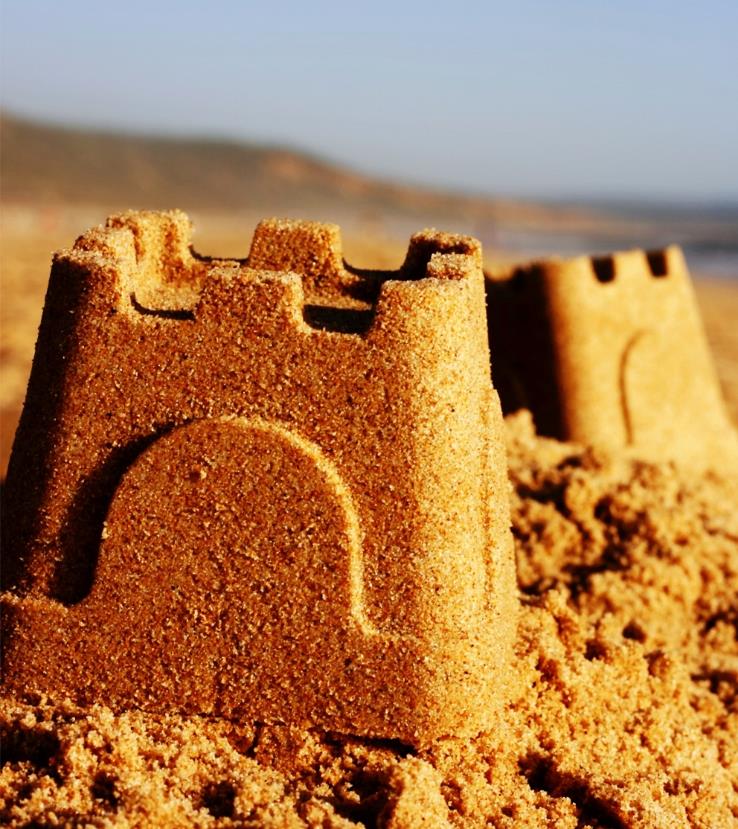 [Select here to add a picture caption.]July 2017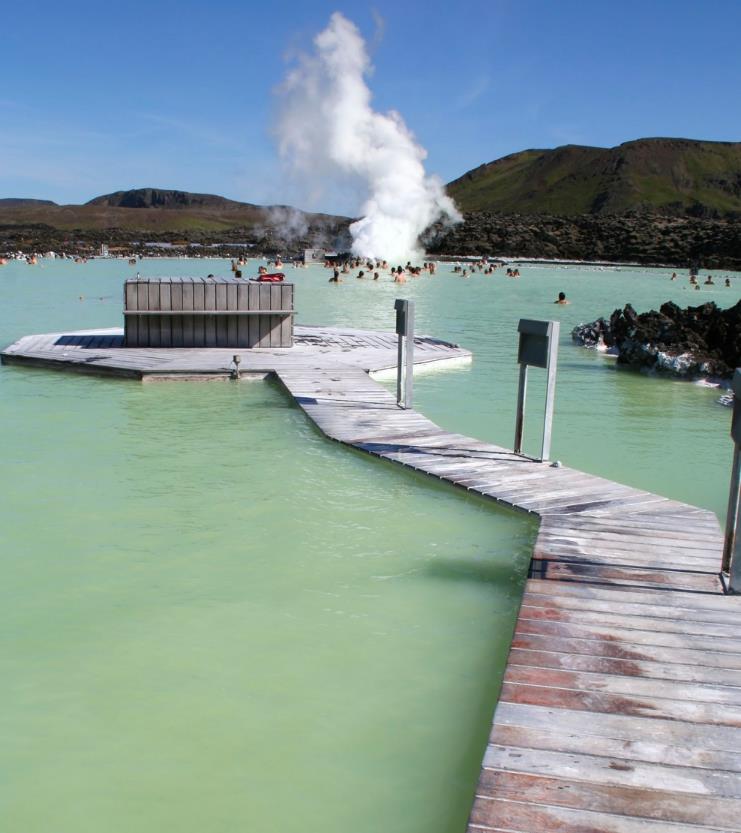 [Select here to add a picture caption.]August 2017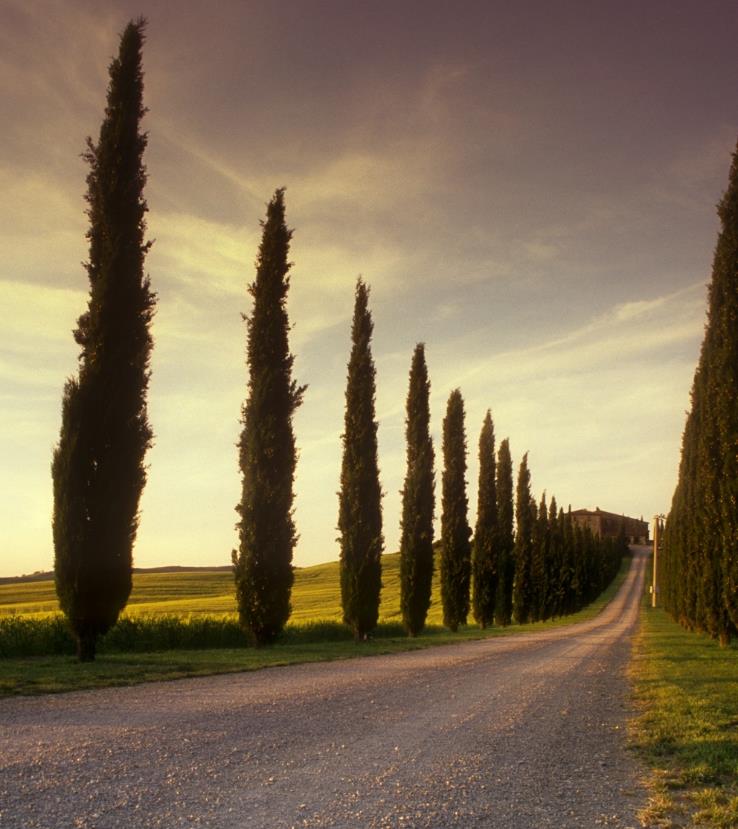 [Select here to add a picture caption.]September 2017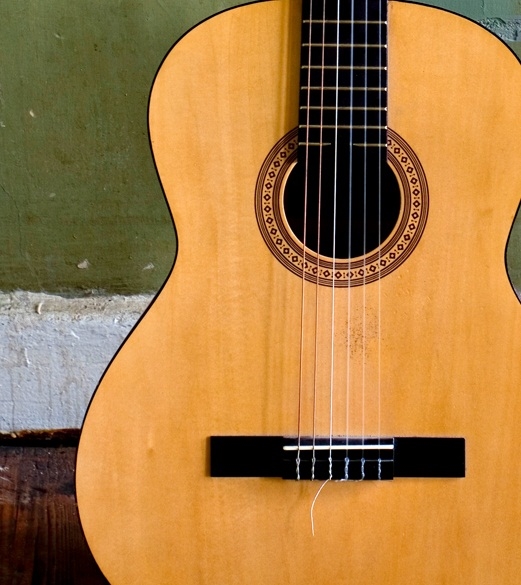 [Select here to add a picture caption.]October 2017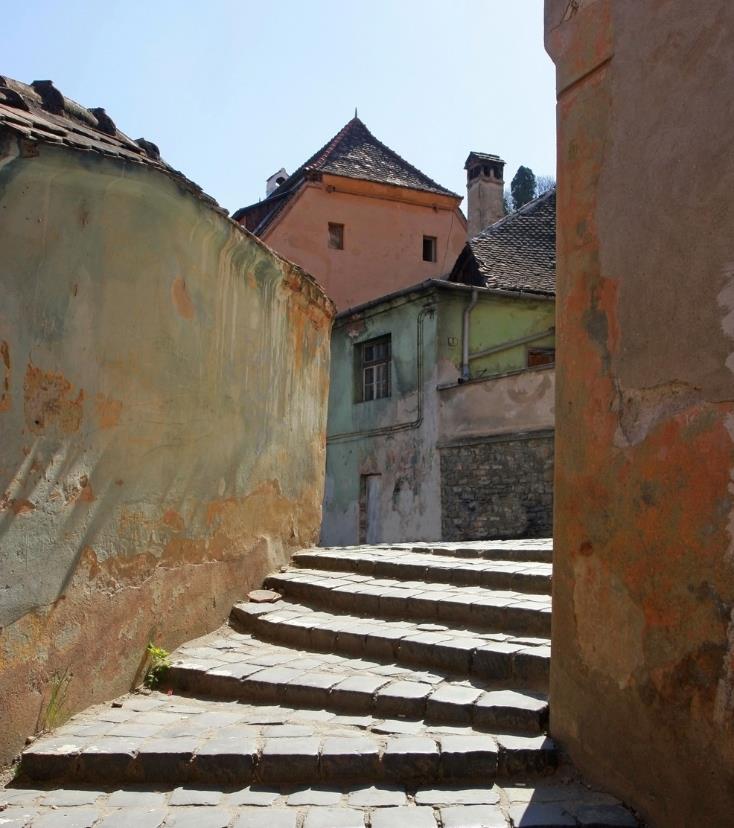 [Select here to add a picture caption.]November 2017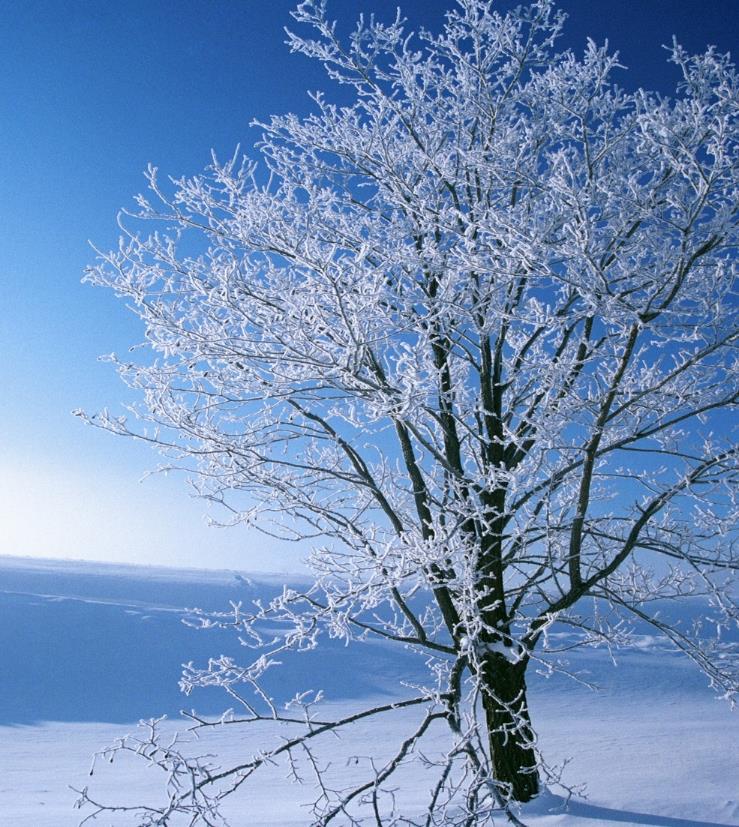 [Select here to add a picture caption.]December 2017